Мастер класс по теме: «Составление связных текстов фантастического содержания»Слайд 1. Уважаемые коллеги….День сегодня такой замечательный,Для участников много возможностей!Пусть мой опыт для вас будет значимый,Технология ясна до тонкостей.Под таким девизом у нас сегодня пройдет мастер класс по составлению связных текстов фантастического содержания.Слайд 2.Цель мастер класса: знакомство с технологическими условиями и навыками составления связных текстов фантастического содержания.Задачи: -дать необходимые понятия о фантастических рассказах, технологии их составления;- научить составлять тексты фантастического содержания с опорой на схему;-научить передавать составленный рассказ через продуктивные виды деятельности;- развивать творческое воображение и эстетический вкус.Слайд 3.Сегодня я хочу предложить вам поучаствовать в составлении рассказов фантастического содержания с использованием опорной схемы, которую я применяю в работе с детьми. Приглашаю фокус-группу пройти на сцену Участникам мастер-класса предлагаю разделиться на 3 творческие группы при помощи жеребьёвки. Возьмите, пожалуйста, в руки свободный край ленты, таким образом вы отыщите пару, в которой будете работать. Предлагаю фокус-группе приступить к выполнению заданий. Слайд4.На экране вы видите технологические карты, по которым работают наши участники мк (презентация). За первым столом по технологической карте №1 нужно составить рассказ фантастического плана по классической схеме с участием одного героя.Слайд5.За вторым столом группа работает по технологической карте №2, необходимо составить рассказ по схеме с участием нескольких героев. Такую технологию я использую для прохождения и закрепления тематических недель.Слайд6.За третьим столом по технологической карте №3 участники выполнят творческую часть мк. Необходимо отразить ранее составленный воспитанником рассказ, через продуктивную деятельность (аппликация из шерстяных ниток).  Слайд 7.Основные этапы работы с детьми включают в себя:Изучение значений каждого элемента схемы, принципы и правила составления «волшебного цветка». На следующем этапе, задания усложняются, добавляются новые элементы схемы. После того, как воспитанники, изучат схему и смогут ориентироваться в действиях, закреплённых за каждым элементом схемы, тогда порядок составления связных текстов фантастического содержания не будет вызывать трудности, и дети без усилий смогут придумать свой собственный рассказ.Применять данную технологию можно в различных вариациях. Вначале, я разработала классическую схему, в которой участвует только один герой и он проходит через всю линию сюжета. Но, иногда, я использую несколько героев для составления волшебного цветка. Использовать данный вариант целесообразно при прохождении тематической недели, тем самым закрепляю знания воспитанников по теме, например домашние животные. Но одним из условий остается то, что один герой (который в серединке цветка) является главным и он взаимодействует с остальными.Слайд 8.Видео с ребенком – рассказ по схеме (50с.)Слайд 9.Использование техники составления связных текстов фантастического содержания не только позволяет развить фантазию, воображение и творческую сторону ребенка, но и способствует повышению познавательного и коммуникативного развития.Применяю индивидуальную, подгрупповую и групповую формы работы. Использую данную технологию, как в образовательной деятельности, так и в совместной с детьми деятельности, но хочу отметить, что воспитанники могут воспользоваться данной методикой самостоятельно в свободной деятельности.Интересно, что же происходит в фокус-группах? Всем ли понятны технологические карты? Ясна ли вам схема для составления рассказа? Возникают ли у вас какие-то вопросы?Слайд 10.Я считаю, что важной частью работы в процессе составление рассказов фантастического содержания – это творческая часть. Именно поэтому для закрепления, уточнения каких-либо деталей, а также для завершения фантастического рассказа я применяю творческую деятельность, где воспитанники в работах из бросового материала отражают содержание рассказов. Слайд 11.Хочу сегодня продемонстрировать Вам сборник детских фантастических рассказов «Мир Fantasy», который мы, совместно с детьми и родителями создали за время использования технологии составления рассказов фантастического содержания. Родители активно поддержали мою идею и приняли участие в составлении сборника. Эффективность использования данной технологии заключается в её легком использовании в дистанционном формате. Например, находясь в отпуске или на больничном, ребенок без труда может самостоятельно составить фантастический рассказ по схеме и отразить его через творческую деятельность. Слайд 12.В результате использования техники составления связных текстов фантастического содержания с воспитанниками старшего возраста можно отметить у них:формирование представлений об окружающих предметах и явлениях, развитие художественно-эстетических навыков, через продуктивную деятельность, повышение уровня коммуникативных навыков. Как результат, у детей появляется способность создавать связные тексты фантастического плана.Слайд 13.Предлагаю обратить внимание на участников мк, вероятно, задания уже выполнены. Приглашаю выйти в центр сцены, озвучить получившиеся фантастические рассказы и продемонстрировать творческие работы.Скажите, пожалуйста, возникали ли у вас трудности, при выполнении практической части мк? Как вы считаете, доступна ли данная техника для работы с детьми? На сколько она сложна или проста? Может быть, у вас появились идеи? Как ещё можно использовать данную технику? Какие пожелания у вас есть? Что бы вы добавили или изменили?Спасибо, коллеги! Предлагаю вам оценить уровень пользы мк для вашей педагогической деятельности. Если вам было фантастически интересно, то прикрепите к цветку красный лепесток, если просто интересно, то жёлтый, если мк на ваш взгляд прошел без пользы, закрепите синий лепесток. Благодарю всех участников.Слайд 14.Своё выступление я хотела бы закончить цитатой ирландского драматурга, критика, и политического деятеля Джорджа Бернарда Шоу «Воображение и фантазия — это начало создания. Вы воображаете то, что хотите; вы желаете то, что воображаете; и, наконец, вы создаете то, что желаете».Фантазируйте, придумывайте, воображайте и вы откроете в себе многогранные таланты. Спасибо за внимание!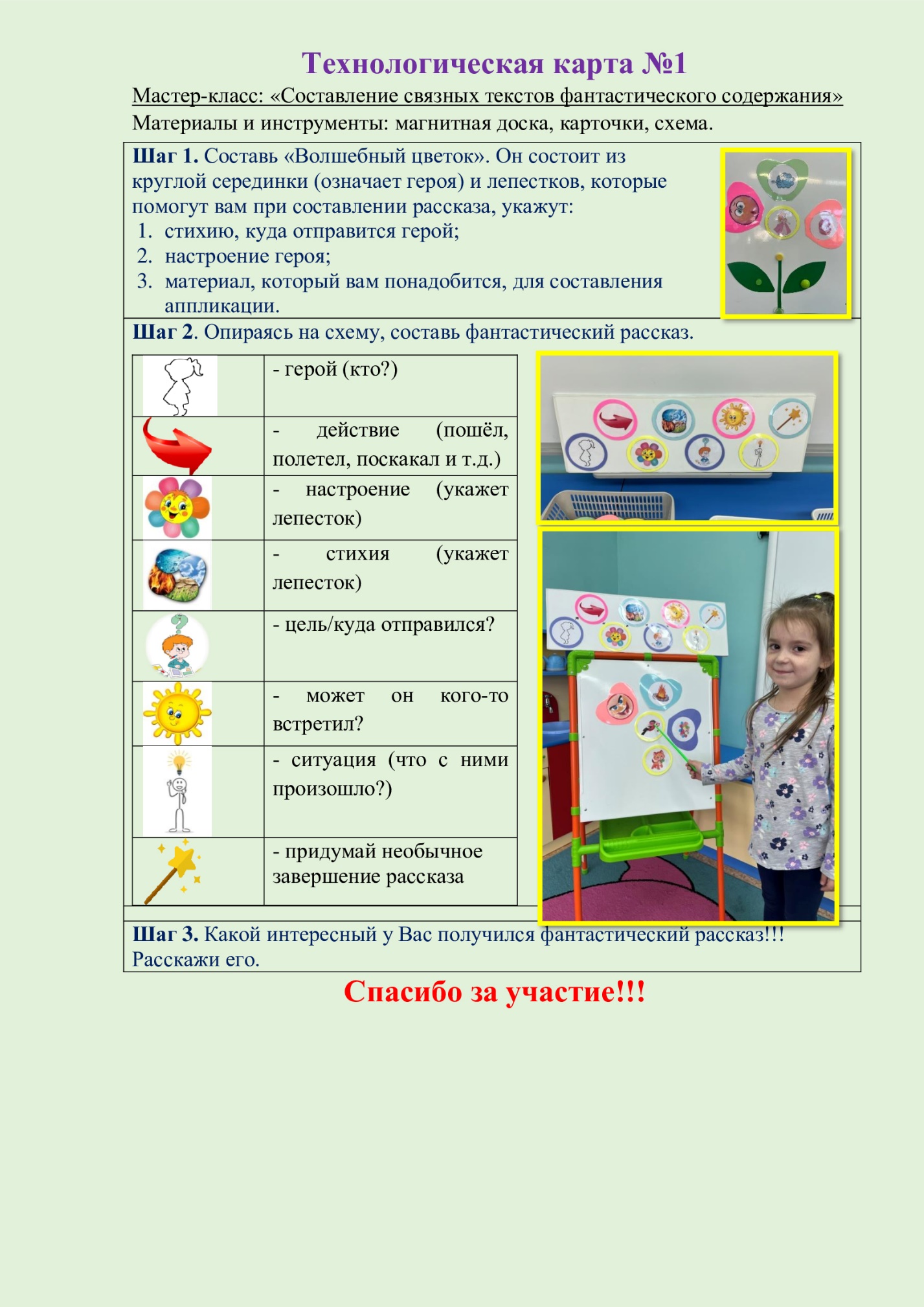 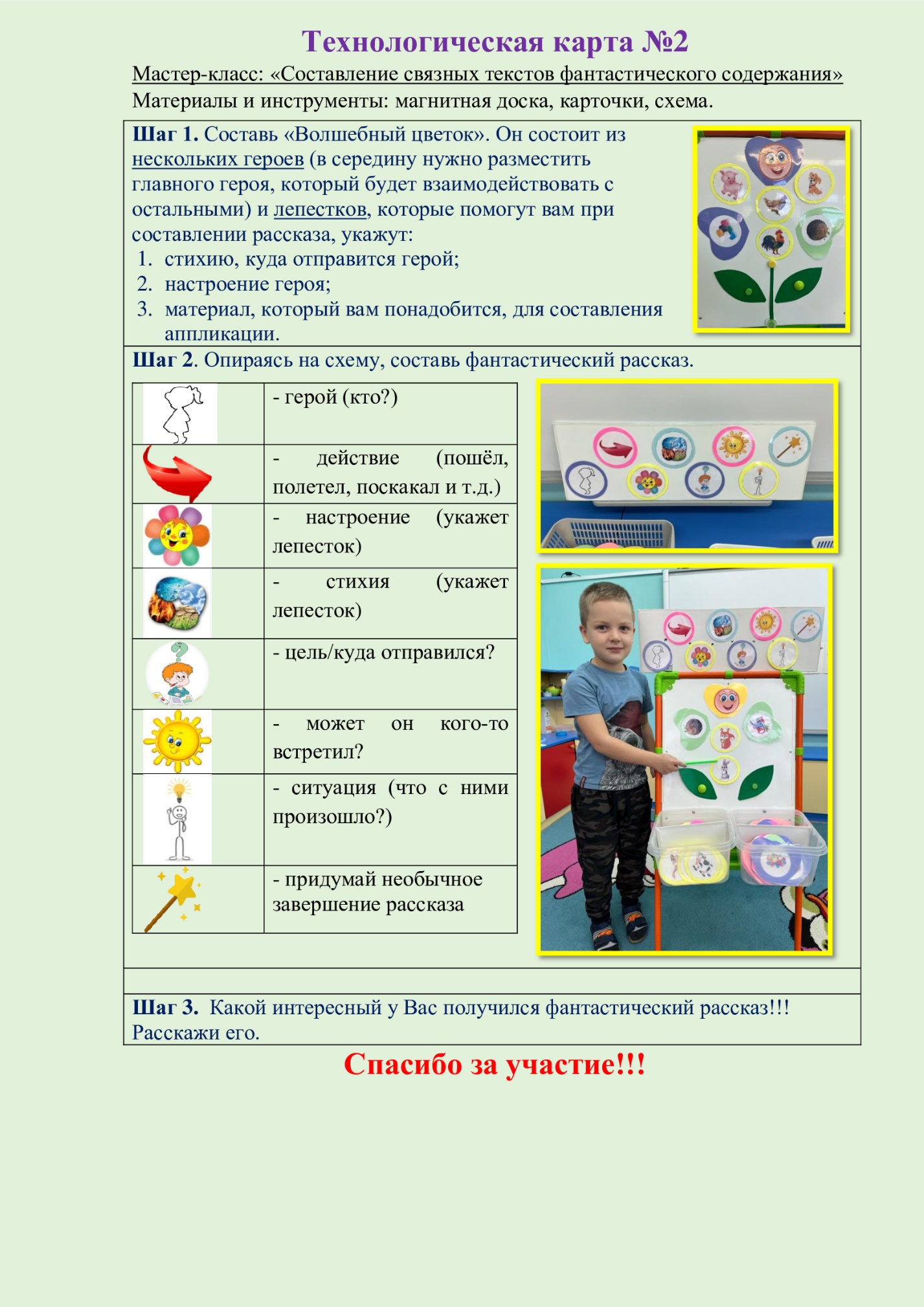 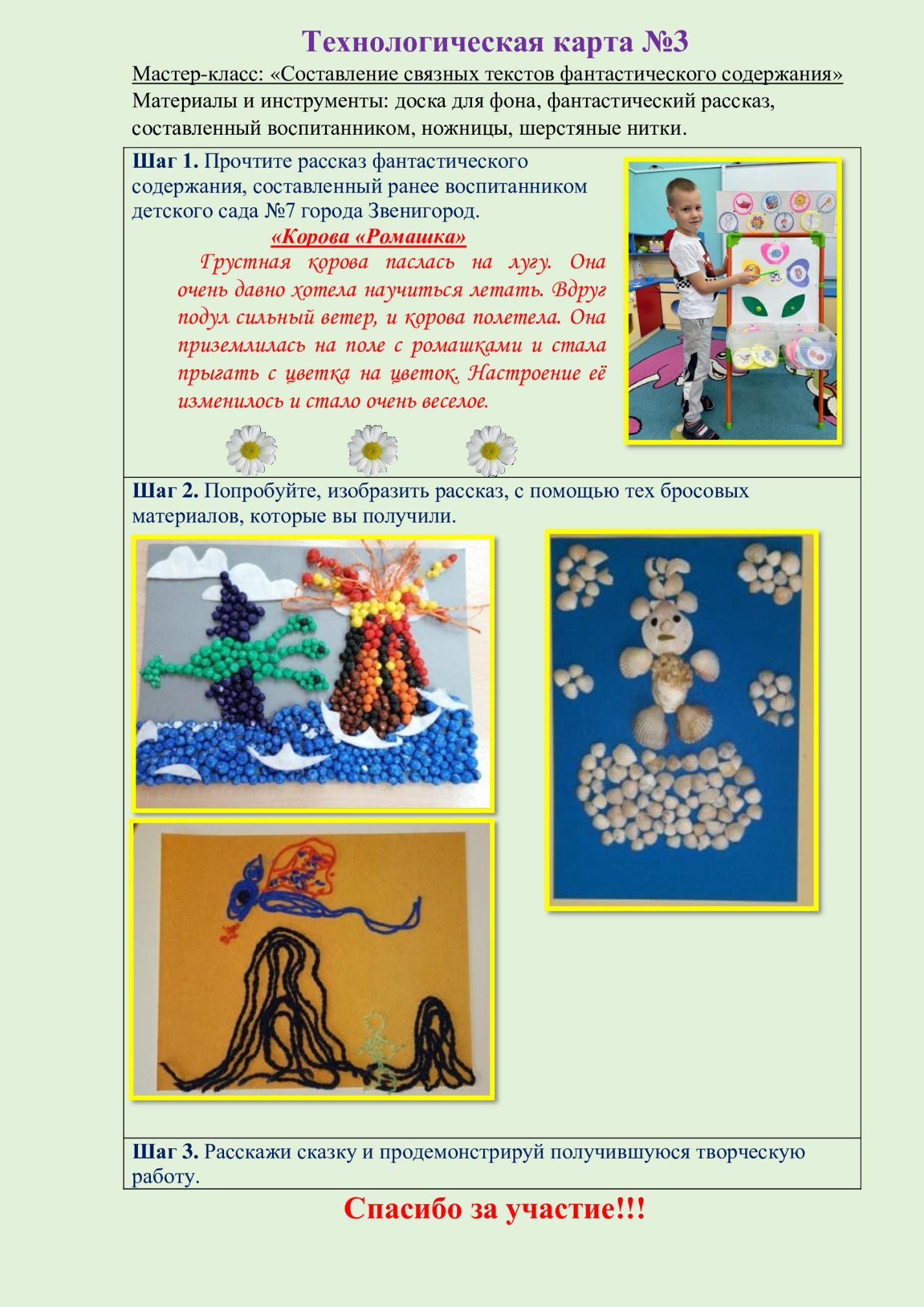 